                                                                                                                      ПРОЄКТ 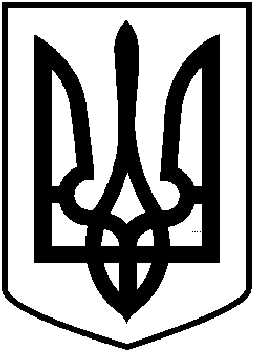 ЧОРТКІВСЬКА  МІСЬКА  РАДА______________ ПОЗАЧЕРГОВА СЕСІЯ ВОСЬМОГО СКЛИКАННЯРІШЕННЯ ____ вересня 2021 року                                                                             № ____м. ЧортківПро внесення змін до рішення міської ради від 27 серпня 2021 року № 634 «Про надання дозволу на розроблення проектів землеустрою щодо відведення земельних ділянок у власність громадянам в м. Чорткові Тернопільської  області»Враховуючи п.4 статті 116 Земельного кодексу України, витяг з Державного реєстру речових прав на нерухоме майно про реєстрацію права власності від 07.04.2021 року № 41412459, рішення Чортківської міської ради від 26 березня 2021 року № 356, заяву гр. ***., генеральний план м. Чортків,  розроблений ДП Українським державним науково-дослідним інститутом проектування міст «Діпромісто» імені Ю.М. Білоконя, затверджений рішенням Чортківської міської ради від 28 січня 2021 року №185, детальний план території для індивідуального житлового будівництва в районі вулиць Богдана-Ігоря Антонича та Петра Чубинського в місті Чорткові Тернопільської області, розроблений ФОП Грановський, м. Київ - 2020 року, затверджений рішенням Чортківської міської ради від 23 квітня 2021 року №395, керуючись статтями 12, 116, 118 «Земельного кодексу України», Законом України «Про землеустрій», статтею 26 Закону України «Про місцеве самоврядування в Україні», міська радаВИРІШИЛА:1. Внести зміни до рішення Чортківської міської ради від 27 серпня 2021 року № 634 «Про надання дозволу на розроблення проектів землеустрою щодо відведення земельних ділянок у власність громадянам в м. Чорткові Тернопільської  області», а саме - пункт 1.18. даного рішення викласти в такій редакції:«1.18. Гр. *** орієнтовною площею 0,1000 га для будівництва і обслуговування житлового будинку, господарських будівель і споруд  по вул. Никифора Криницького в місті Чорткові Тернопільської області, за рахунок земель комунальної власності Чортківської міської ради, землі запасу сільськогосподарського призначення (пасовища).» 2. Інші пункти даного рішення залишити без змін.3. Копію рішення направити заявнику.4. Контроль за виконанням рішення покласти на постійну комісію міської ради з питань містобудування, земельних відносин та екології.Міський голова                                                                Володимир ШМАТЬКОЗазуляк А.І. Гурин В.М.